Формирование целостной картины мира.Тема: Овощи и фруктыНачинаем занятие с чтения стихотворения:Есть у зайца огород,
Там много овощей растет:
И капуста, и салат - Его грядки просто клад!
Огурцы, редис, томаты – 
Очень любят их ребята!
 	Далее предлагаем ребенку по очереди внимательно рассмотреть две красочные картинки: огород и фруктовый сад (см. приложение 1). Обратите внимание ребенка на то, что растёт в огороде (овощи), что растет в саду (фрукты). 
 	Спросите ребенка: - Что ты видишь на этой картинке? (пусть ребенок перечисляет вам то, что знает, вы можете подсказать). - Какого цвета эти овощи/фрукты? Попросите найти все овощи/фрукты желтого/зеленого/красного цветов.- Покажите ребенку несколько фруктов или овощей и попросите назвать их одним словом (овощи/фрукты).По аналогии рассмотрите вторую картинку. 
После предложите малышу поиграть в пальчиковую игру «Апельсин»:
Мы делили апельсин.(Сжимаем ручку в кулачок)Много нас, а он один!(Крутим кулачком вправо-влево)Эта долька для ежа,(Разгибаем большой пальчик)Эта долька для чижа,(Разгибаем указательный пальчик)Эта долька для утят,(Разгибаем средний пальчик)Эта долька для котят,(Разгибаем безымянный пальчик)Эта долька для бобра,(Разгибаем мизинчик)Ну, а волку - кожура.!(Открытую ладошку поворачиваем вправо-влево)Он сердит на нас - беда!(Берем вторую ручку и двумя руками показываем волчью пасть)В домик прячемся - сюда!(Складываем руки домиком)
Можно закончить занятие чтением стихотворения:
Я у ежика в саду
Яблок много наберу,
Есть и персики, и груши.
Очень я люблю их кушать.
Позову я в сад детей,
Чтоб порадовать друзей.Не забывайте хвалить вашего малыша как по ходу занятия, так и по его завершению!Приложение 1.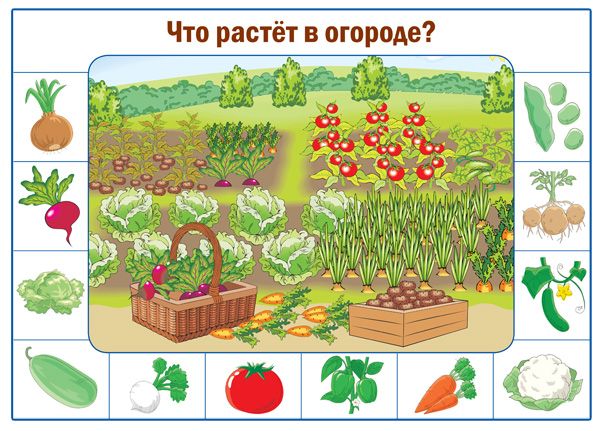 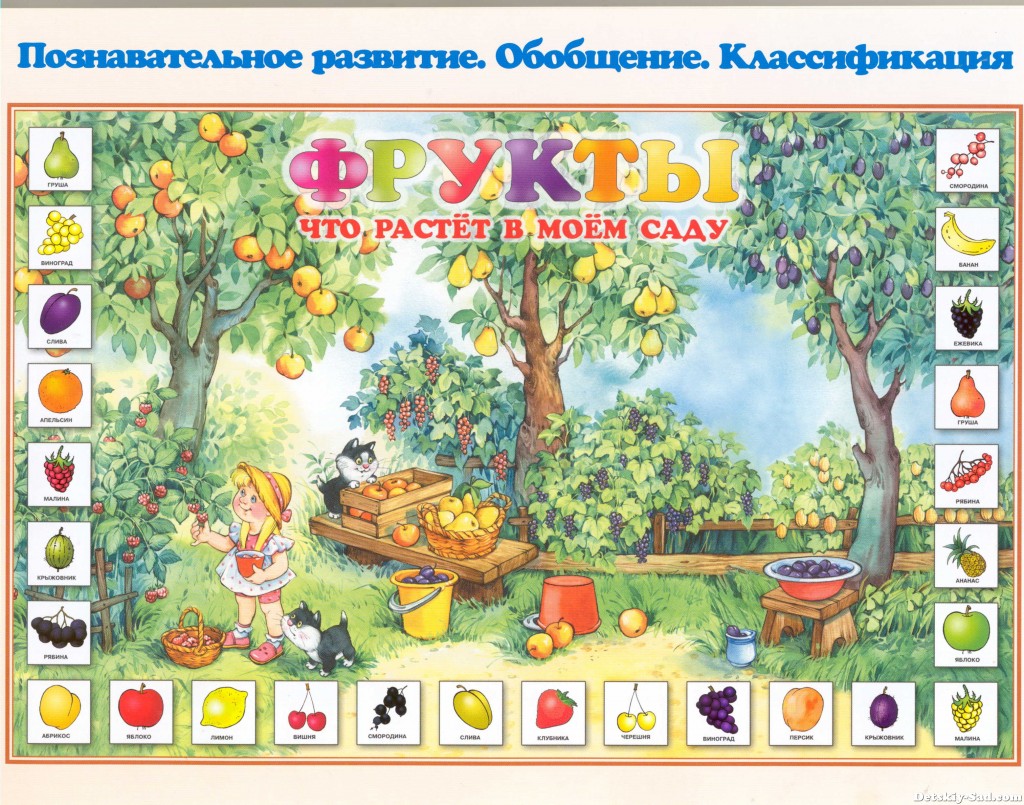 